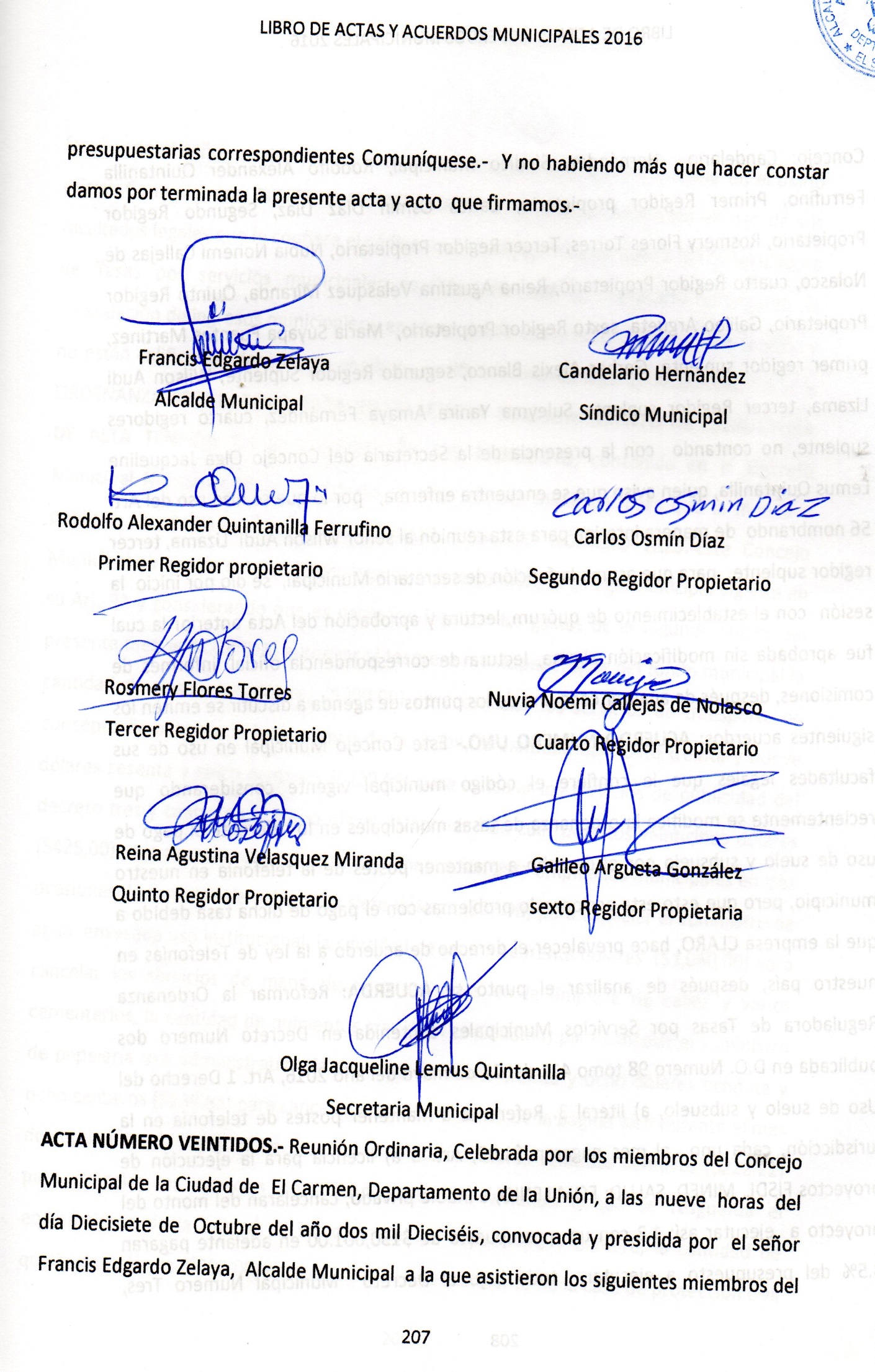 ACTA NÚMERO VEINTICUATRO.- Reunión Ordinaria, Celebrada por  los miembros del Concejo Municipal de la Ciudad de  El Carmen, Departamento de la Unión, a las  ocho horas  del día diecisiete de  Noviembre del año dos mil Dieciséis, convocada y presidida por  el señor Francis Edgardo Zelaya,  Alcalde Municipal  a la que asistieron los siguientes miembros del Concejo: Candelario  Hernández, Síndico Municipal, Rodolfo Alexander Quintanilla Ferrufino, Primer Regidor propietario, Carlos Osmín Díaz Díaz, Segundo  Regidor Propietario, Rosmery Flores Torres, Tercer Regidor Propietario, Nubia Nohemí Callejas de Nolasco, Cuarto Regidor Propietario, Reina Agustina Velasquez Miranda, Quinto Regidor Propietario, Galileo Argueta, Sexto Regidor Propietario, María Suyapa Fuentes Martínez, Primer Regidor Suplente, Gerber Alexis Blanco Reyes, Segundo Regidor Suplente, Wilson Audi Lizama Díaz, Tercer Regidor Suplente, Suleyma Yanira Amaya Fuentes, Cuarto Regidor Suplente, con la presencia de la secretaria del Concejo Olga Jacqueline Lemus Quintanilla,  se dio por inicio  la sesión  con el establecimiento de quórum, lectura y aprobación del Acta anterior la cual fue aprobada sin modificación alguna, lectura de correspondencia oficial, informes de comisiones,  después de analizar y discutir los puntos se acuerda: ACUERDO NUMERO UNO.- Este Concejo Municipal en uso de sus facultades que le confiere el código municipal vigente, consientes que el edificio de la Alcaldía está dañado parte del techo, la pintura y hay plaga de ratones, por lo que se hace necesario darle mantenimiento y mejorar las condiciones, para tener un mejor ambiente de trabajo, después de analizar el punto se ACUERDA: Priorizar el proyecto: MANTENIMIENTO DEL EDIFICIO MUNICIPAL, facultando al señor alcalde municipal gire instrucciones al jefe de UACI, elabore el respectivo perfil para tener una certeza de la inversión. Comuníquese. ACUERDO NÚMERO DOS.- Este Concejo Municipal en uso de sus facultades legales que le confiere el código municipal vigente considerando que la cama del Camión cisterna municipal está en mal estado lo cual amerita sea reparado para el uso de la misma, después de analizar el punto se ACUERDA: Priorizar el CAMBIO DE CAMA AL CAMIÓN CISTERNA MUNICIPAL, para lo cual se faculta al señor alcalde municipal gire instrucciones a la jefe de la UACI proceda a cotizar dicho servicio para contar con un presupuesto para la inversión y su aprobación. Comuníquese. ACUERDO NUMERO TRES.- Este Concejo Municipal en uso de sus facultades legales que le confiere el código municipal vigente considerando que la jefe de UACI a presentado la acta de evaluación de ofertas para la contratación de los Servicios de realizador del  proyecto: PAVIMENTO HIDRÁULICO DE CALLE EN SECTOR EL AMATILLO, DE CANTÓN EL GAVILÁN, MUNICIPIO DE EL CARMEN DEPARTAMENTO DE LA UNIÓN, después de analizar el punto se ACUERDA: Adjudicar los servicios de realizador del referido proyecto a la empresa DIDECO S.A de C.V , por un monto de veintinueve mil novecientos dólares ($29,900.00) facultando al señor alcalde municipal legalice la respectiva contratación,  se pueda dar  inicio del referido proyecto Comuníquese.  ACUERDO NUMERO CUATRO.- Este Concejo Municipal en uso de sus facultades legales que le confiere el código municipal vigente habiendo recibido de UACI, el perfil del proyecto: INTRODUCION DE ENERGIA ELECTRICA EN BARRIO NUEVO SECTOR UNO SALIDA A CANTON EL TEJAR, SECTOR DOS SALIDA A CANTON ALTO EL ROBLE,  DE MUNCIPIO EL CARMEN DEPARTAMENTO DE LA UNION, para que sea revisado y aprobado, después de analizar dicho documento  se ACUERDA: Dar por Aprobado  el perfil por la suma de cuarenta  mil doscientos cincuenta y nueve dólares ochenta y cuatro centavo   ($40,259.84) facultando al señor alcalde municipal lo ejecute con fondos del 75% FODES inversión, se ejecute bajo modalidad de Libre Gestión, gire  instrucciones a jefe de UACI realice el debido proceso de ley para la contratación de los servicios de realizador y supervisor. Comuníquese. ACUERDO NÚMERO CINCO.- Este Concejo Municipal en uso de sus facultades legales que le confiere el código municipal vigente, considerando que es necesario celebrar la época  navideña a todos los niños del municipio como una oportunidad de recreación para que tantos niños y padres puedan olvidar la situación actual que atraviesa el país y nuestro municipio por la violencia, después de analizar el punto se acuerda: Priorizar la actividad de:   CELEBRACION DE LAS FIESTAS NAVIDEÑA 2016 EN EL  MUNICIPIO DE EL CARMEN LA UNION, para lo cual se faculta al señor alcalde gire instrucciones a la jefe de UACI proceda a la elaboración del referido perfil para poder tener claro el presupuesto a invertir. Comuníquese. ACUERDO NUMERO SEIS.- Este concejo municipal en uso de sus facultades legales que le confiere el código municipal vigente y teniendo a la vista el perfil del proyecto: CONSTRUCCIÓN DE EMPLANTILLADO DE PIEDRA PARA EVITAR SOCAVACIÓN EN PUENTE DE BARRIO NUEVO MUNICIPIO DE EL CARMEN LA UNIÓN, presentado por el jefe de la UACI, para efectos de revisión y aprobación, después de analizar dicho perfil se ACUERDA: Darlo por aprobado el referido perfil por la suma de catorce mil trescientos setenta y siete dólares ($14,377.00) facultando al señor alcalde municipal para que o ejecute con fondo del 75% FODES Inversión. Comuníquese. ACUERDO NUMERO SIETE.- Este Concejo Municipal e uso de sus facultades legales que le confiere el código municipal vigente en su Art. 91 y teniendo a la vista la factura No 0079 de la empresa Consultores y constructores de el Salvador S.A de C.V, mediante la cual solicitan se les cancele los servicios de supervisión del proyecto: MEJORAMIENTO Y CONFORMACIÓN EN SECTOR CASERÍO EL 25 DE CANTÓN EL GAVILÁN, MUNICIPIO DE EL CARMEN, LA UNIÓN, después de analizar el punto se ACUERDA: Autorizar al señor tesorero municipal erogue del fondo asignado al referido proyecto la cantidad de un mil cien dólares ($1,100.00) y se proceda a cancelar dichos servicios, gasto que se aplicara  a las cifras presupuestarias correspondientes. Comuníquese. ACUERDO NUMERO OCHO.- Este Concejo Municipal e uso de sus facultades legales que le confiere el código municipal vigente en su Art. 91 y teniendo a la vista la factura No 061 de la empresa LOVO INGENIEROS  S.A de C.V, mediante la cual solicitan se les cancele los servicios de Formulación de carpeta técnica del proyecto: EMPEDRADO FRAGUADO SUPERFICIE CONCRETADA SECTOR EL BERRINCHE CANTÓN SALALAGUA, MUNICIPIO DE EL CARMEN, LA UNIÓN, después de analizar el punto se ACUERDA: Autorizar al señor tesorero municipal erogue del fondo asignado al referido proyecto la cantidad de un mil doscientos ochenta y siete dólares once centavos ($1,287.11) y se proceda a cancelar dichos servicios, gasto que se aplicara  a las cifras presupuestarias correspondientes. Comuníquese ACUERDO NUMERO NUEVE.- Este Concejo Municipal e uso de sus facultades legales que le confiere el código municipal vigente en su Art. 91 y teniendo a la vista la factura No 0020  del Arquitecto Nelson de Jesús Blanco, mediante la cual solicitan se les cancele los servicios de Formulación de carpeta técnica del proyecto: CONCRETO HIDRAULICO DE TRAMO DE CALLE FRENTE OJO DE AGUA EN CASERIO EL ACHIOTAL CANTON EL PICHE, MUNICIPIO DE EL CARMEN, LA UNIÓN, después de analizar el punto se ACUERDA: Autorizar al señor tesorero municipal erogue del fondo asignado al referido proyecto la cantidad de dos mil  dólares cincuenta y seis  centavos ($2,000.56) y se proceda a cancelar dichos servicios, gasto que se aplicara  a las cifras presupuestarias correspondientes. Comuníquese. ACUERDO NÚMERO DIEZ.- Este Concejo Municipal en uso de sus facultades legales que le confiere el código municipal vigente  y considerando que el contrato de telefonía celular vence en este mes lo cual es necesario renovar contra y adquirir nuevas líneas para otras unidades de esta institución, después de analizar el punto se ACUERDA: autorizar al señor Francis Edgardo Zelaya, para que renueve el contrato con a empres Telemovil de el salvador con un  PLAN SIEMPRE COMUNICADOS, el cual consiste en renovar diez líneas de un plan de $25.21 más IVA  el 5% de impuesto de seguridad, un plan de $97.33 más IVA y 5% impuesto de seguridad,  se adquieran 3 líneas nuevas de plan  de $25.21 más IVA y 5% Impuesto de seguridad, una línea más del plan $97.33 más IVA y 5% Impuesto de seguridad, en total 15 líneas móviles,  facultándole para que firme el respectivo contrato por un periodo de 18 meses. Ya que este servicio es indispensable para facilitar el trabajo especialmente con las comunidades. Comuníquese. ACUERDO NUMERO ONCE.- Este Concejo Municipal e uso de sus facultades legales que le confiere el código municipal vigente en su Art. 91 y teniendo a la vista la factura No082 de la empresa OBRAS S. A DE C.V, mediante la cual solicitan se les cancele los servicios de Formulación del perfil técnico del proyecto: INTRODUCCIÓN DE ENERGÍA ELÉCTRICA EN BARRIO NUEVO SECTOR I SALIDA AL CANTÓN EL TEJAR, SECTOR II SALIDA A CANTÓN ALTO EL ROBLE, MUNICIPIO DE EL CARMEN, LA UNIÓN, después de analizar el punto se ACUERDA: Autorizar al señor tesorero municipal erogue del fondo asignado al referido proyecto la cantidad de un mil  ochocientos once dólares sesenta y nueve  centavos ($1,811.69) y se proceda a cancelar dichos servicios, gasto que se aplicara  a las cifras presupuestarias correspondientes. Comuníquese. ACUERDO NÚMERO DOCE.- Este Concejo Municipal en uso de sus facultades legales que le confiere el código municipal vigente en su Art. 91 y teniendo informe de parte del Tesorero Municipal que es necesario cancelar compromisos administrativos, después de analizar el punto se ACUERDA: Autorizar al señor tesorero municipal erogue del fondo municipal la cantidad de dos mil seiscientos trece dólares sesenta y ocho centavos ($2,613.68) y se proceda a cancelar el servicio de energía eléctrica de los meses de octubre y noviembre, la cantidad de doscientos cincuenta dólares ($250.00)  se proceda a cancelar los servicios de publicidad a Radio Chaparrastique del mes de septiembre, quinientos dólares ($500.00) para cancelar el arrendamiento de la casa donde funciona protección civil, la cantidad de trescientos sesenta dólares ($360.00) para cancelar el suministro de 100 libras de café granulado uso administrativo,  la cantidad de ciento sesenta y tres dólares ($163.00) para cancelar los servicios de mantenimiento y reparación del vehículo nacional Placas No14783  , la cantidad de cuatrocientos veintidós dólares sesenta centavos ($422.60) para cancelar los servicios de telefonía móvil mes de octubre, la cantidad de cien dólares ($100.00) para cancelar los servicios de mantenimiento de moto guadaña propiedad municipal, la cantidad de doscientos dólares ($200.00) en concepto de aporte a destacamento militar,  la cantidad de cincuenta y dos dólares ($52.00) para cancelar el suministro de pizas para personal administrativo y reunión comunitaria en el mes de noviembre, la cantidad ciento treinta y ocho dólares ochenta y ocho centavos ($138.88) para cancelar el mantenimiento de la pagina web mes de noviembre, la cantidad de quinientos dólares ($500.00) para cancelar el suministro de dos ataúdes entregados a personas de escasos recursos, la cantidad de ciento setenta dólares ($170.00) para cancelar servicios de mano de obra de manera eventual, la cantidad de trescientos cincuenta dólares ($350.00) para cancelar los servicios de publicidad mes de noviembre a Lideres agencia publicitaria, la cantidad de doscientos dólares ($200.00) para cancelar los servicios de transporte de  material selecto a la comunidad de Cantón Salalagua, cada uno de estos gastos se aplicaran a las cifras presupuestarias correspondientes Comuníquese.ACUERDO NUMERO TRECE.- Este Concejo Municipal en uso de sus facultades legales que le confiere el código municipal vigente considerando que es necesario adquirir los materiales de oficina para finalizar el periodo del ejercicio 2016, se ACUERDA: autorizar la compra de materiales de oficina, papel fotográfico, disco duro externo para unidad de comunicaciones y otros accesorios, facultando al jefe de UACI, elabore el listado y se realice las respectivas cotizaciones. Comuníquese.  ACUERDO NUMERO CATORCE.- Este Concejo Municipal en uso de sus facultades legales que le confiere el código municipal vigente en su Art. 30 literales 20, y 25 del código municipal vigente, habiéndose recibido solicitud de parte del señor alcalde Municipal mediante la cual solicita se le conceda permiso de carácter personal sin goce de sueldo durante el periodo del 21 al 25 de noviembre , después de analizar el punto se ACUERDA: 1.-Concder el permiso si goce de sueldo al señor alcalde municipal durante el periodo del 21 al 25 de noviembre del presente año, 2.- Que se nombra al señor Carlos Osmín Díaz Díaz  en sustitución del señor alcalde durante el mismo periodo, para que desempeñe las funciones estipuladas en el Art. 47 ,48,49,50 del código municipal, quien devengara el salario que corresponda según presupuesto municipal vigente, Comuníquese. ACUERDO NÚMERO QUINCE.- Este Concejo Municipal en uso que le confiere el art., 91 del código municipal vigente considerando que existen gastos administrativos que cancelar se ACUERDA: Autorizar al señor tesorero municipal erogue del fondo 25% FODES inversión la cantidad de seiscientos cincuenta y dos dólares veintinueve centavos ($652.29) para cancelar el suministro de combustible mes de septiembre, cada uno de estos gastos se aplicaran a las cifras presupuestarias correspondientes Comuníquese.- ACUERDO NUMERO DIECISEIS.- Este Concejo en uso de sus facultades legales que le confiere el código municipal vigente y considerando que se está ejecutado el proyecto: REPARACIÓN DE TRAMOS DE CALLES QUE CONECTAN CON CARRETERA PANAMERICANA EN EL CASCO URBANO,  y es necesario cancelar los servicios de trompo concretero , después de analizar el punto se ACUERDA: Autorizar al señor tesorero municipal erogue del fondo asignado al referido proyecto la cantidad  dos mil ochenta y seis dólares sesenta y ocho centavos ($60.00) y se proceda a cancelar los servicios ante mencionados, gasto que se aplicará a las cifras presupuestarias correspondientes Comuníquese. ACUERDO NUMERO DIECISIETE.- Este Concejo Municipal en uso de sus facultades legales que le confiere el código municipal vigente en su Art. 91 considerando que se están ejecutando el proyecto: TORNEO MUNICIPAL DE FUTBOL 2016, MUNICIPIO EL CARMEN DEPARTAMENTO DE LA UNION. y es necesario cancelar  el los servicios de lavado de uniformes deportivos de los equipos participantes , después de analizar la información se ACUERDA: autorizar al señor tesorero municipal erogue del fondo asignado al referido proyecto la cantidad  cincuenta y ocho dólares  ($58.00) y se preceda a cancelar los servicios antes mencionados, gastos que se aplicaran a las cifras presupuestarias correspondientes Comuníquese.- ACUERDO NÚMERO DIECISIETE .- Este Concejo Municipal en uso de sus facultades legales que le confiere el Art. 91 del código municipal considerando que existen gastos  en la ejecución de algunos programas y es necesarios cancelar después de analizar el punto  se ACUERDA: autorizar al señor tesorero municipal erogue del fondo asignado al proyecto: ACADEMIA MUNICPAL DE FUTBOL 2016, la cantidad de dos mil trescientos sesenta  dólares ($2,360.00) para cancelar los servicios de técnicos mes de octubre y noviembre, gasto que  se aplicaran a las cifras presupuestarias correspondientes Comuníquese. ACUERDO NÚMERO DIECIOCHO.-Este Concejo Municipal en uso de sus facultades legales que le confiere el código municipal vigente en su Art. 91 considerando que se están ejecutando el proyecto: SEGUNDA ETAPA DE PLANTA ARTESANAL DE COMPOSTAJE EN CANTÓN OLOMEGA y es necesario cancelar los servicios de análisis  químicos  y mano de obra durante el mes de noviembre después de analizar la información se ACUERDA: autorizar al señor tesorero municipal erogue del fondo asignado al referido proyecto la cantidad de trescientos tres dólares setenta centavos   ($303.70) y se preceda a cancelar los servicios antes mencionados, gastos que se aplicaran a las cifras presupuestarias correspondientes Comuníquese. ACUERDO NUMERO DIECINUEVE.- Este Concejo Municipal en uso de sus facultades legales que le confiere el código municipal vigente y considerando que se está ejecutando el proyecto: Recolección transporte y disposición final de desechos sólidos 2016,  y es necesario cancelar los servicios de mano de obra utilizados en el mes de octubre,  después de analizar el punto se ACUERDA: autorizar al señor tesorero municipal erogue del fondo asignado al referido proyecto la cantidad de ochocientos sesenta y seis dólares ($866.00)  y se proceda a cancelar dicho servicio gasto que se aplicara  a las cifras presupuestarias correspondientes Comuníquese. ACUERDO NUMERO VEINTE.- Este Concejo Municipal en uso de sus facultades legales que le confiere el Código Municipal vigente considerando que el tesorero municipal informa que hay que cancelar algunos compromisos de proyectos y actividades, después de analizar el punto se ACUERDA: autorizar al señor tesorero municipal erogue del fondo 75% FODES Inversión, la cantidad de quinientos dólares ($500.00) para cancelar aporte a la iglesia católica de Cantón Las Pitas, para actividad religiosa durante los festejos patronales de dicha comunidad, los cuales se aplicarían al proyecto Celebración de fiestas patronales de diferentes comunidades del municipio 2016, 2.- se traslade del fondo 75% FODES Inversión la cantidad de un mil dólares ($1,000.00) para la cuenta del proyecto Mejoramiento de Parque Central de la cuidad de El Carmen, Notifíquese. ACUERDO NUMERO VEINTIUNO.- Este Concejo Municipal en uso de sus facultades se legales que le Confiere el Código Municipal vigente considerando que la jefe de UACI a presentado la acta de comparación de precios para la contratación de los servicios de Supervisor del    proyecto: PAVIMENTO HIDRÁULICO DE CALLE EN SECTOR EL AMATILLO, DE CANTÓN EL GAVILÁN, MUNICIPIO DE EL CARMEN DEPARTAMENTO DE LA UNIÓN, después de analizar le punto se ACUERDA: Adjudicar los servicios de supervisor  del referido proyecto a la empresa MHIA  S.A de C.V , por un monto de un mil ochocientos  dólares ($1,800.00) facultando al señor alcalde municipal legalice la respectiva contratación,  se pueda dar  inicio del referido proyecto Comuníquese.  Se hace constar que el señor  Rodolfo Alexander Quintanilla, primer regidor se abstiene en  el acuerdo No 3, 21 el señor Galileo Argueta se abstienen en los acuerdos números 3, 7, 8, 9, y 11, 21 la Sra. Reina Agustina Velásquez Miranda, se abstiene en los acuerdos 4, 10,11.- Señora Nubia Noemi Callejas se abstiene en el punto No,3,4,7 y 21 Y  no habiendo más que hacer constar damos por terminada la presente acta y acto que firmamos. 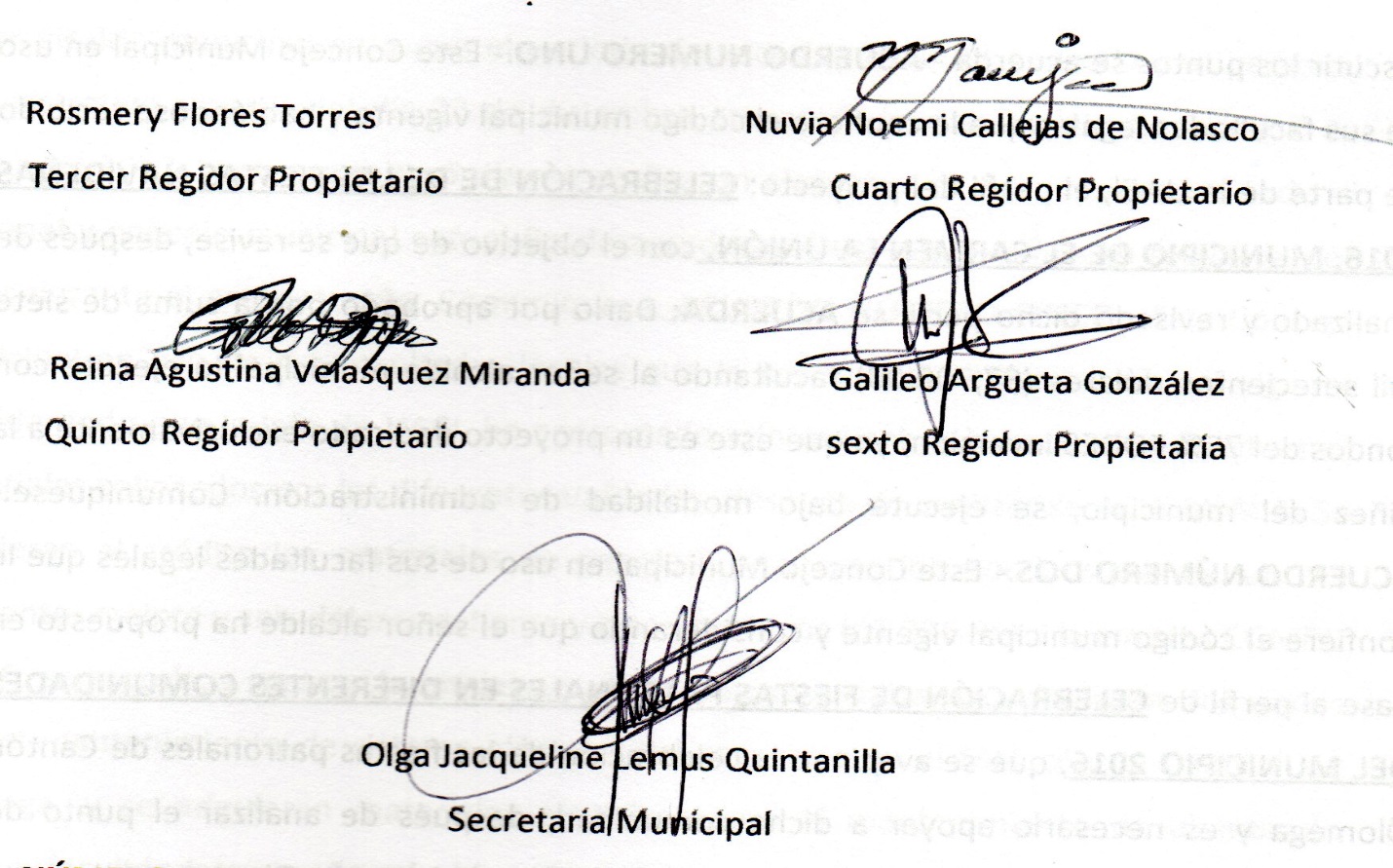 ACTA NÚMERO VEINTICINCO.- Reunión Ordinaria, Celebrada por  los miembros del Concejo Municipal de la Ciudad de  El Carmen, Departamento de la Unión, a las  ocho horas  del día cinco de  Diciembre del año dos mil Dieciséis, convocada y presidida por  el señor Francis Edgardo Zelaya,  Alcalde Municipal  a la que asistieron los siguientes miembros del Concejo: Candelario  Hernández, Síndico Municipal, Rodolfo Alexander Quintanilla Ferrufino, Primer Regidor propietario, Carlos Osmín Díaz Díaz, Segundo Regidor Propietario, Rosmery Flores Torres, Tercer Regidor Propietario, Nubia Nohemí Callejas de Nolasco, Cuarto Regidor Propietario, Reina Agustina Velasquez Miranda, Quinto Regidor Propietario, Galileo Argueta, Sexto Regidor Propietario, María Suyapa Fuentes Martínez, Primer Regidor Suplente, Gerber Alexis Blanco Reyes, Segundo Regidor Suplente, Wilson Audi Lizama Díaz, Tercer Regidor Suplente, Suleyma Yanira Amaya Fernández, Cuarto Regidor Suplente, con la presencia de la secretaria del Concejo Olga Jacqueline Lemus Quintanilla,  se dio por inicio  la sesión  con el establecimiento de quórum, lectura y aprobación del Acta anterior la cual fue aprobada sin modificación alguna, lectura de correspondencia oficial, informes de comisiones,  después de analizar y discutir los puntos se acuerda.- ACUERDO NUMERO UNO.- Este Concejo Municipal 